Employee Supports found on the Sun West SD website:  https://www.sunwestsd.ca/staff/employee-benefitsSun West Support Staff Employee Assistance Plan – 1-866-644-0326STF Members Assistance Family Plan – 1-833-485-4245
Additional Supports:
Saskatchewan Health Authority Health Line 811Saskatchewan Health Authority intake line for mental health and addictions counseling and support – 1-866-268-9139CMHA (Canadian mental Health Association) Rosetown Branch - 306-882-1232Canadian Mental Health Free Support Meetings (Depression, Anxiety, Schizophrenia) Call for Zoom meeting dates - 306-270-9181West Central Crisis Centre 1-306-463-6655Mobile Crisis Services:  free crisis counseling and referralsCrisis Help Line:  306-933-6200Crisis Suicide Helpline:  306-525-5333Child Abuse Line:  306-569-2724Crisis Text Line:  Text HOME to 686868Family Service Saskatoon is committed to Community Health and Well-being and still offering clinics at the following locations:Family Service Saskatoon: Tuesdays and Thursdays, 1:00pm – 5:00pmLegends Medical Clinic (Warman): Tuesdays, 9:00am – 1:00pmMayfair Drugs: 3rd and 4th Wednesdays of each month, 9:00 am to 12:00 pmMartensville Collective Health & Wellness: Thursdays, 8:30am – 12:30pmNote that the last appointment slot begins one hour before the closing time given. If you have any questions, they can be reached at (306) 244 – 0127.Catholic Family Services Saskatoon 306-244-7773Saskatchewan Social Services income assistance Program – 1-866-221-5200Crisis Services Canada – Suicide Prevention and Support – 24/7 Hour 1-833-456-4566Online Peer Support:  peer support from around the world7 Cups of Tea:  www.7cupsoftea.comThe Big White Wall:  https://www.bigwhitewall.com/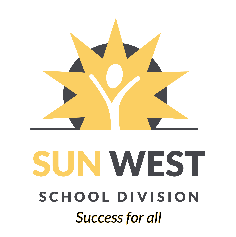 